EWANGELIAŁk 2, 41-52Rodzice znajdują Jezusa w świątyniSłowa Ewangelii według Świętego ŁukaszaRodzice Jezusa chodzili co roku do Jeruzalem na Święto Paschy. Gdy miał lat dwanaście, udali się tam zwyczajem świątecznym. Kiedy wracali po skończonych uroczystościach, został młody Jezus w  Jerozolimie, a tego nie zauważyli Jego Rodzice. Przypuszczając, że jest wśród pątników, uszli dzień drogi i szukali Go między krewnymi i  znajomymi. Gdy Go nie znaleźli, wrócili do Jeruzalem, szukając Go.Dopiero po trzech dniach odnaleźli Go w świątyni, gdzie siedział między nauczycielami, przysłuchiwał się im i zadawał pytania. Wszyscy zaś, którzy Go słuchali, byli zdumieni bystrością Jego umysłu i odpowiedziami.Na ten widok zdziwili się bardzo, a Jego Matka rzekła do Niego: «Synu, czemu nam to uczyniłeś? Oto ojciec Twój i ja z bólem serca szukaliśmy Ciebie». Lecz on im odpowiedział: «Czemu Mnie szukaliście? Czy nie wiedzieliście, że powinienem być w tym, co należy do mego Ojca?» Oni jednak nie zrozumieli tego, co im powiedział.Potem poszedł z nimi i wrócił do Nazaretu; i był im  poddany. A Matka Jego chowała wiernie wszystkie te sprawy w swym sercu. Jezus zaś czynił postępy w mądrości, w latach i w łasce u Boga i u ludzi.Oto słowo Pańskie.26.12.2021           Święto Świętej Rodziny: Jezusa, Maryi i Józefa1.W piątek zakończenie Starego Roku. Msza św. i nabożeństwo dziękczynne o g. 16.002. W sobotę  Nowy Rok -Uroczystość Bożej Rodzicielki i Światowy Dzień Pokoju. Msze św. w porządku niedzielnym, a nabożeństwo noworoczne po Mszy św. o g. 11.30. W tym dniu jako jeden z warunków dla uzyskania odpustu zupełnego  będzie przed każdą Mszą św. odśpiewanie hymnu do Ducha św. Za tydzień I Niedziela miesiąca. Zmianka różańcowa  p Mszy św. o g. 11.30. Taca w tym dniu na ogrzewanie bazyliki3.W tym tygodniu wyruszmy z wizytą duszpasterską:27.12.2021 -poniedziałek 8.30 – Hołodnica i Kolonia Hołodnica – 1 ksiądz                                                     Błonie – 1 ksiądz                                          15.30 – Romanów – 1 ksiądz                                                     - Kajetanka – 1 ksiądz28.12.2021 – wtorek 8.30 –  Cieleśnica i Kolonia Cieleśnica – 1 ksiądz                                               - Jakówki  - 1 ksiądz                                 15.30 – Ostrów - 2 księży29.12.2021 – środa 8.30 – Nowy Pawłów  - 2 księży                                15.30 – Bubel Łukowiska – 1 ksiądz30.12.2021 – czwartek 8.30 – Buczyce Stare – 1 ksiądz                                           -  Werchliś – 1 ksiądz                                    15.30 – Bubel Granna – 1 ksiądz31.12.2021 – piątek 8.30 – Stary Pawłów – 2 księżyBardzo prosimy o pojazdy na kolędę  rano, tj. o 8.15  z pod plebanii, a o g. 15.15 z pod wikariatu. Rozkład kolędy jest wywieszony w gablotce. 4.Bóg zapłać́ za ofiary na Kościół: Bezimiennie z Wygody – 200zł., Marianna Bułaj, ul. Naruszewicza – 50zł., Wawiórko Katarzyna z Wygody 100zł., Bezimiennie z Janowa – 300zł., Bezziemnie z Klonownicy małej  - 1000zł. 5. W tym tygodniu odeszli do Pana: Marian Bodzak, Stanisław Owerko, którego pogrzeb odbędzie się we wtorek.  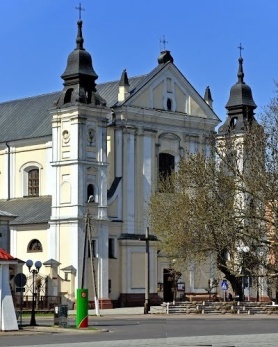 26.12. 2021 r.W CIENIU BazylikiPismo Parafii Trójcy św. w Janowie Podlaskim-do użytku wewnętrznego-PONIEDZIAŁEK – 27 grudnia PONIEDZIAŁEK – 27 grudnia 7.001. +Edwarda (r.), Mieczysławę, Ryszarda, Piotra, zm. z rodz. Jakimiuków, Makarewiczów, Jarociów – of. rodzina.2.+Ewę Dunajko (1r.), Józefa, zm. rodziców z obu stron. 15.151. +Jana Tarasiuka (30dz.).  WTOREK – 28 grudniaWTOREK – 28 grudnia7.00 1. +Aleksandra (r.), zm. z rodz. Paszkowskich, Kruków, Filipiuków – of. Zofia Paszkowska. 2. +Kazimierę, Józefa, Grzegorza, Zbigniewa, Danutę, Bogusława i Jerzego – of. Krystyna Tychmanowicz.15.151. +Mariannę Naumiuk – of. mieszkańcy ul. Dominikańskiej. ŚRODA – 29 grudnia ŚRODA – 29 grudnia 7.00 1. W intencji uczestników nowenny do MBNP2.  +Annę, Zdzisława (r.), Eugeniusza, Andrzeja, zm. z rodz. Mogielnickich, Mieczysława Bułaja, zm. dziadków z obu stron – of. Urszula i Krzysztof Mogielniccy.15.151.  +Janinę Korolczuk (30dz.) – of. chrześnica Anna.  CZWARTEK – 30 grudniaCZWARTEK – 30 grudnia7.001. +KRK z Peredyła. 2. +Mariana Bodzaka (9dz)3. +Zm. rodziców i rodzeństwo z obu stron, Ryszarda – Sidoruk.   15.151. +Tadeusza Bożemój – of. mieszkańcy Starego Pawłowa. PIĄTEK – 31 grudnia PIĄTEK – 31 grudnia 7.001 +Waldemara (23r.), Reginę Omelaniuk, Stanisława, Stanisławę Bechta, Agnieszkę, Tadeusza Szulewskich – of. córka Elżbieta.  16.001.+Zygfryda Omelaniuka (3r.), zm. z rodz. Omelaniuków i Kotlarczuków – of. żona i córki.Poza 2.  +Jana, Władysławę Mamruk, Anastazję, Bazylego, Piotra i Paulinę. SOBOTA –01 stycznia ŚWIĘTEJ BOZEJ RODZICIELKI MARYISOBOTA –01 stycznia ŚWIĘTEJ BOZEJ RODZICIELKI MARYI8.001.+Józefa Chilkiewicza (r.), Jana, Marię, Helenę, Eugeniusza, Józefę, Anielę i Franciszka – of. rodzina. 9.301.W int. Ojca św., bp. Kazimierza, bp. Piotra, bp. Grzegorza, misjonarzy, księży pracujących i pochodzących z naszej parafii, brata Piotra i Mariusza – of. Apostolat Margaretka. 2.+Stefanię Andruszkiewicz – of. rodzina.  11.301.Za parafian. 2. +Stanisława Owerko (9dz.)17.001.+Janinę (r.), Jana, Ksienię, Jakuba, Katarzynę, Bolesława, Mariannę, Stanisława – of. Urszula Iwaniuk. NIEDZIELA – 02 styczniaNIEDZIELA – 02 stycznia8.001. +Janinę, Antoniego, Romana, Zenona, Jana, zm. z rodz. Stefaniuków i Tychmanowiczów – of. Janina Krzesiak.9.301.+Mariannę, Józefa, Edwarda, Teresę, Stanisława, zm. z rodz. Skrodziuków i Mazulisów. 2.+Bogdana Wawryniuka – of. rodzina.11.301. Za parafian.2.+Jadwigę i Antoniego Chmiel – of. dzieci. 15.151.+Jana Hryciuka – of. sąsiedzi. 17.001. Wypominkowa. 